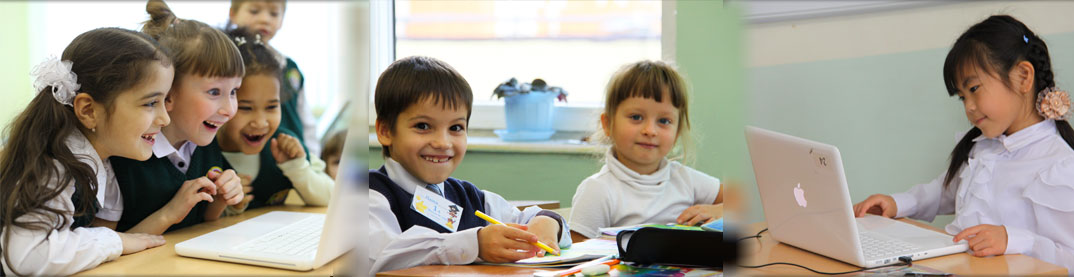 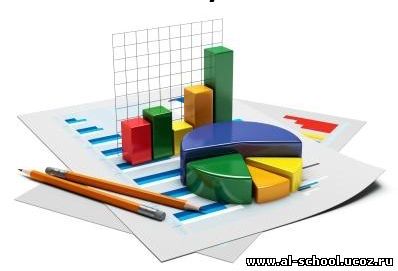 Насколько удачным был 2016-2017 учебный год решать всем нам, делать соответствующие выводы, строить дальнейшие планы, мечтать и воплощать задуманные идеи.  Предлагаем вашему вниманию отчет о самообследовании, в котором представлены результаты деятельности школы за 2016-2017 учебный год. В отчете содержится информация о том, чем живет школа, как работает, какие у нее потребности, чего она достигла. Публикация открытого отчета становится для школы обычной деятельностью. И все более очевидным становится тот факт, что активными участниками образовательного процесса должны стать те, кто имеет прямое отношение к жизни школы: родители, социальные партнеры и все, кому не безразлично, чем живет школа. Отчет о самообследовании составлен на основе мониторинговых исследований учреждения и анализа работы образовательной и воспитательной системы за отчетный период.Знакомство с отчетом позволит каждому получить интересующую информацию и осознать свою роль в развитии школы, получив основание для продолжения сотрудничества.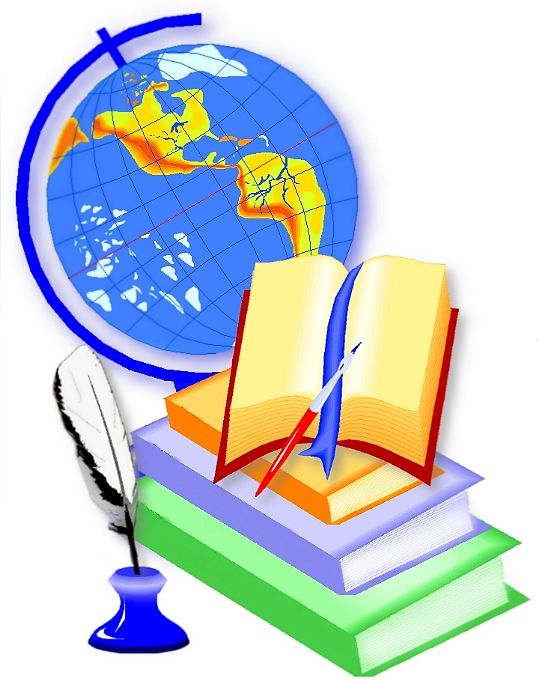       Самообследование МКОУ «СОШ№2 им. Х.М.Шогенова» г.п. Чегем проводилось в формате оценки образовательной деятельности, системы управления организации, содержания и качества подготовки обучающихся, организации учебного процесса, востребованности выпускников, качества кадрового, учебно-методического, библиотечно-информационного обеспечения, материально-технической базы, функционирования внутренней системы оценки качества образования, установленных Порядком о проведении самообследования образовательной организации, утвержденного приказом Минобрнауки России от 14 июня 2013г. №462.Аналитическая частьМКОУ «СОШ №2 им. Х.М. Шогенова» г.п. Чегем является общеобразовательным учреждением, реализующим программы дошкольного,  начального общего, основного общего, среднего общего и дополнительного образования, организует образовательную деятельность в соответствии с законодательством  Российской Федерации и Кабардино-Балкарской Республики.МКОУ «СОШ №2 им. Х.М. Шогенова » г.п. Чегем осуществляет свою деятельность, обучая детей микрорайона, закрепленного за общеобразовательной организацией. Работа педагогического коллектива обеспечивает реализацию целей и задач, определенных образовательными программами дошкольного, начального общего, основного общего и среднего общего образования.Муниципальное казенное общеобразовательное учреждение «Средняя общеобразовательная школа №2 им.Х.М.Шогенова» г.п. Чегем Чегемского муниципального района Кабардино - Балкарской Республики находится в г.п. Чегем Чегемского муниципального района Кабардино - Балкарской РеспубликиЮридический адрес: 361401, КБР, Чегемский район, г.п. Чегем,ул.Свободы, 160;Фактический адрес: 361401, КБР, Чегемский район, г.п. Чегем,ул.Свободы, 160;Телефоны: общеобразовательная организация- 8(86630) 4-31-01;Адрес электронной почты: school2chegem@mail.ruАдрес сайта:sh2chegem_ulcraft.comУчредитель: Местная администрация Чегемского муниципального районаСостав обучающихсяНаполняемость  школы  по классам(за 2016-2017 учебный год)Общеобразовательная организация построена по типовому проекту и введена в эксплуатацию в 1984 году.Деятельность общеобразовательной организации регламентируют следующие нормативно-правовые документы:-Устав-Лицензия на право  ведения образовательной деятельности-Свидетельство о государственной аккредитации-Локальные акты.Результаты анализа:2.1.Оценка образовательной деятельностиОрганизационно-правовое обеспечение деятельности образовательного учреждения:-Устав муниципального казенногообщеобразовательногоучреждения «Средняя общеобразовательная школа №2 им.Х.М.Шогенова» г.п. Чегем Чегемского муниципального района Кабардино-Балкарской Республики, утвержденный постановлением главы местной администрации Чегемского муниципального района от 18.04. 2017г.  № 281-ПАОбразовательная деятельность МКОУ «СОШ№2 им. Х.М.Шогенова» г.п. Чегем на основании лицензии на право ведения образовательной деятельности, регистрационный 0000725, серия 07Л01 от 14 марта 2016г, выдано Министерством образования и науки и по делам молодёжи Кабардино – Балкарской Республики, срок действия – бессрочно. Лицензия выдана по следующим программам:образовательным:-основная общеобразовательная программа дошкольного образования;-основная общеобразовательная программа начального общего образования;-основная общеобразовательная программа основного общего образования;-основная общеобразовательная программа среднего общего образования;МКОУ «СОШ№2 им. Х.М.Шогенова» г.п. Чегем получила свидетельство государственной аккредитации: серия 07А01 № 0000592 от 22.03.2016г.Деятельность МКОУ «СОШ№2 им. Х.М.Шогенова» г.п. Чегем регламентируется также основной общеобразовательной программой дошкольного образования, основными общеобразовательными программами начального общего образования, основного общего образования, среднего общего образования и Программой развития на 2017-2021 годы.Трудовые отношения регулируются коллективным договором и правилами внутреннего распорядка.2.2.Оценка системы управленияУправление  образовательной организации осуществляется в соответствии Федеральным законом от 29 декабря 2012 г. №273 – ФЗ «Об образовании в Российской Федерации», Порядком организации и осуществления образовательной деятельности по основным общеобразовательным программам – образовательным программам начального общего, основного общего и среднего общего образования, утверждённым приказом Министерства образования и науки Российской Федерации от 30 августа 2013 г. №1015 и Уставом МКОУ «СОШ№2 им. Х.М.Шогенова» г.п. Чегем.Порядок управления деятельностью, структура и компетенция органов управления образовательной организации, порядок их формирования и сроки полномочий определены в Уставе МКОУ «СОШ№2 им. Х.М.Шогенова» г.п. Чегем.Локальные нормативные акты регулируют образовательные отношения в пределах своей компетенции в соответствии с законодательством Российской Федерации.. Оценка содержания и качества подготовки обучающихся МКОУ «СОШ№2 им. Х.М.Шогенова» г.п. Чегем является составляющей частью системы      образования Чегемского муниципального района, которая удовлетворяет  интересы и     потребности личности, общества и государства. В образовательной организации реализуются программы начального общего, основного общего и среднего общего образования. Образовательные программы  направлены  на обеспечение  каждого обучающегося базовым образованием в соответствии с установленными федеральными государственными образовательными стандартами, ориентированы на формирование  системы ключевых компетентностей, воспитание патриотизма, гражданственности и толерантности.В образовательной организации разработаны образовательные программы, в которых предусмотрены обучение  по  образовательным программам ФГОС НОО, ФГОС ООО и ФКГОС.МКОУ «СОШ №2 им. Х.М.Шогенова» г.п. Чегем,  исходя из государственной гарантии прав граждан на получение бесплатного среднего общего образования, осуществляет образовательную деятельность  трех уровней образования: I уровень – начальное общее образование (нормативный срок освоения программы -  4 года)  решает следующие основные задачи:-формирование общей культуры, духовно  нравственное, гражданское, социальное,  личностное и интеллектуальное развитие, развитие творческих способностей, сохранение и укрепление здоровья;-обеспечение планируемых результатов по освоению выпускником целевых установок, приобретению знаний, умений, навыков, компетенций и компетентностей, определяемых личностными, семейными, общественными, государственными потребностями и возможностями обучающегося младшего школьного возраста, индивидуальными особенностями его развития и состояния здоровья;-становление и развитие личности в ее индивидуальности, самобытности, уникальности и неповторимости;-обеспечение преемственности начального общего и основного общего образования;-достижение планируемых результатов освоения основной образовательной программы начального общего образования всеми обучающимися, в том числе детьми с ограниченными возможностями здоровья (далее - дети с ОВЗ);-обеспечение доступности получения качественного начального общего образования;-выявление и развитие способностей обучающихся, в том числе лиц, проявивших выдающиеся способности, через систему клубов, секций, студий и кружков, организацию общественно полезной деятельности;-организация интеллектуальных и творческих соревнований, научно-технического творчества и проектно-исследовательской деятельности;-участие обучающихся, их родителей (законных представителей), педагогических работников и общественности в проектировании и развитии внутришкольной социальной среды;-использование в образовательной деятельности современных образовательных технологий деятельностного типа;-предоставление обучающимся возможности для эффективной самостоятельной работы;-включение обучающихся в процессы познания и преобразования внешкольной социальной среды (района, города).II уровень - основное общее образование (нормативный срок освоения 5 лет) обеспечивает освоение обучающимися общеобразовательных программ основного общего образования, условия для воспитания, становления и формирования личности обучающегося, для развития его склонностей, интересов и способности к социальному самоопределению.Основное общее образование является базой для получения среднего общего образования, начального и среднего профессионального образования.При реализации образовательной организацией основной образовательной программы основного общего образования решаются следующие основные задачи:-обеспечение соответствия основной образовательной программы требованиям Федерального государственного образовательного стандарта основного общего образования (ФГОС ООО), Федерального компонента государственных образовательных стандартов (ФКГОС).В рамках реализации ФГОС осуществляется:-обеспечение преемственности начального общего, основного общего и среднего образования;-обеспечение доступности получения качественного основного общего образования, достижение планируемых результатов освоения основной образовательной программы основного общего образования всеми обучающимися, в том числе детьми-инвалидами и детьми с ОВЗ;-установление требований к воспитанию и социализации обучающихся как части образовательной программы и соответствующему усилению воспитательного потенциала школы, обеспечению индивидуализированного психолого-педагогического сопровождения каждого обучающегося, формированию образовательного базиса, основанного не только на знаниях, но и на соответствующем культурном уровне развития личности, созданию необходимых условий для ее самореализации;-обеспечение эффективного сочетания урочных и внеурочных форм организации учебных занятий, взаимодействия всех участников образовательных отношений;-взаимодействие образовательной организации при реализации основной образовательной программы с социальными партнерами;-выявление и развитие способностей обучающихся, в том числе детей, проявивших выдающиеся способности, детей с ОВЗ и инвалидов, их интересов через систему клубов, секций, студий и кружков, общественно полезную деятельность, в том числе с использованием возможностей образовательной организаци дополнительного образования;-организацию интеллектуальных и творческих соревнований, научно-технического творчества, проектной и учебно-исследовательской деятельности;-участие обучающихся, их родителей (законных представителей), педагогических работников и общественности в проектировании и развитии внутришкольной социальной среды, школьного уклада;-включение обучающихся в процессы познания и преобразования внешкольной социальной среды (района, города) для приобретения опыта реального управления и действия;-социальное и учебно-исследовательское проектирование, профессиональная ориентация обучающихся при поддержке педагогов, социальных педагогов, сотрудничество с базовыми предприятиями, учреждениями профессионального образования, центрами профессиональной работы;-сохранение и укрепление физического, психологического и социального здоровья обучающихся, обеспечение их безопасности; В рамках ФКГОС осуществляется:-обеспечение прочного усвоения обучающимися знаний, умений и навыков, предусмотренных обязательным минимумом содержания основного образования по всем предметным областям, и овладения обучающимися общеучебными умениями и навыками самостоятельного приобретения и пополнения знаний;-развитие интеллектуальных способностей обучающихся в образовательной и внеурочной деятельности, формирование познавательных мотивов и готовности к самообразованию;-создание условий для формирования у обучающихся повышенного общекультурного уровня образованности по различным предметным областям;-развитие коммуникативной культуры обучающихся (умение вести диалог, правильно излагать мысли, навыки публичных выступлений);-воспитание ответственного отношения к себе, своему здоровью, своему будущему, формирование гуманности и миролюбия по отношению к другим людям;-создание психологической основы для выбора образовательного маршрута.III уровень - среднее  общее образование (нормативный срок 2 года) является завершающим этапом общеобразовательной подготовки, обеспечивающим развитие устойчивых познавательных интересов, интеллектуальных, творческих способностей обучающихся, формирование навыков самостоятельной  учебной деятельности для продолжения образования. Образовательная программа среднего общего образования направлена   на формирование у обучающихся гражданской ответственности и правового самосознания, духовности и культуры, самостоятельности, инициативности, способности к успешной социализации в обществе, готовности обучающихся к выбору направления своей профессиональной деятельности.Учебный план  является  частью образовательной программы, определяет перечень и распределение по периодам обучения учебных предметов,  курсов, дисциплин, обеспечивает выполнение гигиенических требований к режиму образовательного процесса, установленных СанПиН 2.4.2821-10 «Санитарно-эпидемиологические требования к условиям и организации обучения в общеобразовательных учреждениях».Учебный план составлен по уровням общего образования, отдельно для 1-4 классов, реализующих в штатном режиме Федеральные государственные образовательные стандарты начального общего образования (ФГОС НОО), 5-6 классов реализующего в штатном режиме Федеральные государственные образовательные стандарты основного общего образования (ФГОС ООО)  и 7-8, 9, 10-11 классов, реализующих программы общего образования по БУП 2004г. (ФКГОС). В недельном учебном плане отражаются и конкретизируются основные показатели:-состав учебных предметов;-недельное распределение учебного времени, отводимого на освоение содержания образования по классам и учебным предметам;-максимально допустимая недельная нагрузка обучающихся и максимальная нагрузка с учетом деления классов на группы;-план комплектования классов.На уровне начального общего образования  в школе обучаются 9 начальных общеобразовательных классов по программе «Школа России». Уровень основного общего образования представлен 11 классами. Уровень среднего общего образования представлен 2 классами (10, 11 классы). Согласно Уставу образовательной организации, с учетом потребностей и возможностей обучающихся общеобразовательные программы могут осваиваться в форме очного обучения, семейного образования, надомного образования, обучения по индивидуальному учебному плану. Допускается сочетание указанных форм освоения общеобразовательных программ.Для  всех форм получения  образования в рамках  основной общеобразовательной программы действует единый государственный образовательный стандарт: общеобразовательные программы  начального общего, основного общего и среднего общего образования. В образовательной организации обеспечивается  освоение общеобразовательных программ в форме индивидуального (надомного) обучения детей с ОВЗ. Индивидуальным обучением на дому в прошедшем учебном году были охвачены 3 детей с ОВЗ. Обучение учащихся по индивидуальным учебным планам на дому осуществляется на основании соответствующих медицинских справок и заключений ПМПК  по адаптированной общеобразовательной программе для детей с ОВЗ.В соответствии с Положением о внутренней системе оценки качества образования, Положением   о формах, периодичности и порядке текущего контроля успеваемости,  промежуточной аттестации и переводе учащихся»  в 2016 - 2017 учебном году систематически осуществлялась деятельность  оценки качества образования обучающихся в формате внутришкольного контроля, мониторинга качества образования.Источником данных для оценки качества образования являются:-образовательная статистика;-промежуточная и итоговая аттестация;-мониторинговые мероприятия;-социологические опросы;-отчеты работников школы;-посещение уроков. Анализ качества образования по итогам  2016-2017 учебного года показал:на конец учебного года количественный состав обучающихся составил 484 обучающихся, из которых учебный год завершили:-на «отлично» - 62 обучающихся;-на «отлично» и «хорошо» -106 обучающихся;-с  одной «4»-106 обучающихся, с одной «3» -13, в основном  это наблюдается по предметам «Кабардинский язык», «Математика», « Русский язык», «география» «История».На повторный курс оставлены 2 обучающихся  (в 1и 8  классах). Применение современных образовательных технологий, системно-деятельностного подхода в образовательной деятельности позволило школе достичь в 2016-2017 учебном году удовлетворительных образовательных результатов. Выпускниками  9 и 11 классов получены аттестаты об основном общем и среднем общем образовании. В настоящее время независимой формой оценки выпускника является Государственная итоговая аттестация в форме основного государственного экзамена (ОГЭ)  в 9-х классах и единого государственного экзамена (ЕГЭ) в 11 классе, которые позволяют достаточно достоверно выявить общие тенденции и закономерности в исследовании качества образования.В итоговой аттестации в форме ОГЭ принимало участие 53 обучающихся.    Качественный анализ результатов итоговой аттестации выпускников показал, что все учащиеся усвоили базовый уровень содержания образования по предметам, успеваемость составила 100%.Средний балл по пятибалльной шкале по русскому языку составил 4,01. По математике средний балл составил 4,5. Надо отметить, что большой процент учащихся, по русскому языку и математике, показали на экзамене результаты выше годовой оценки.Анализ результатов ОГЭ по предметам по выборуСредний балл по пятибалльной шкале:-биология-3,9, физика-3,8, обществознание -3,7,  химия- 4,0. Расхождений в оценках (годовые и экзаменационные) практически нет.Итоговая аттестация в форме ЕГЭ проводилась в сроки, установленные Приказом Рособрнадзора. Все выпускники были допущены к сдаче государственной итоговой аттестации (19 человек). В ЕГЭ приняли участие все выпускники. Успешно прошли итоговую аттестацию и получили аттестат о среднем общем образовании 19 выпускников.Результаты: Все выпускники, сдававшие обязательные экзамены (русский язык и математика), прошли минимальный порог, установленный Рособрнадзором, необходимый для получения аттестата о среднем общем образовании. По русскому языку средний балл составляет 52,4, по математике (базовый уровень) средний балл по пятибальной шкале составил 3,7. Работа с одаренными детьми продолжает оставаться в школе одним из приоритетных направлении. Сформирован банк данных одаренных детей и подростков, систематически отслеживаются  результаты, полученные, участвуя в  предметных олимпиадах, конкурсах, научно-практических конференциях, конкурсах.Банк  данных одаренных детей  на 2016-2017 учебный годОбщее количество участников олимпиад и конкурсов различных направлений: 62Наряду с положительными результатами имеются и недоработки в работе учителей в организации работы с высокомотивированными учащимися.  Так, в текущем учебном году  наблюдалось слабое выступление команд в предметных олимпиадах, низкий уровень подготовки учащихся к участию в олимпиаде отмечен по всем предметам. Победителей и призеров, к сожалению, в 2016-2017 учебном году на региональном этапе олимпиады по предметам нет. В образовательной организации осуществляется внеурочная деятельность в рамках реализации ФГОС. Внеурочная деятельность на уровне начального общего образования в МКОУ СОШ №2 г.п. Чегем организуется по направлениям развития личности: (общеинтеллектуальное, спортивно-оздоровительное, социальное, общекультурное, духовно-нравственное).Содержание занятий, предусмотренных во внеурочной деятельности, осуществляется в таких формах как художественно-эстетические, культурологические, подвижные игры, экскурсии, общественно полезные практики и другие формы на добровольной основе в соответствии с выбором участников образовательных отношений.План внеурочной деятельностиВнеурочная деятельность на уровне основного общего образования организуется в соответствии с требованиями ФГОС ООО по основным направлениям развития личности (духовно-нравственное, общеинтеллектуальное, общекультурное, спортивно-оздоровительное). Содержание данных занятий формируется с учетом пожеланий обучающихся и их родителей (законных представителей) и осуществляется посредством различных форм организации, отличных от урочной системы обучения, таких как экскурсии, круглые столы, конференции, поисковые и научные исследования.2.4.Оценка организации учебного процессаКалендарный учебный графикКалендарный учебный график составлен с учетом мнений участников образовательных отношений, учетом региональных и этнокультурных традиций  и определяет чередование учебной деятельности (урочной и внеурочной) и плановых перерывов при получении образования для отдыха и иных социальных целей (каникул) по календарным периодам учебного года: даты начала и окончания учебного года; продолжительность учебного года, четвертей, сроки и продолжительность каникул; сроки проведения промежуточных аттестаций. При составлении календарного учебного графика  учитываются система организации учебного года начального общего образования: четвертная, с учетом требований СанПиН и мнения участников образовательных отношений.Календарный учебный график реализации образовательной программы составлен  в соответствии с законом «Об образовании в Российской Федерации» (п. 10, ст. 2) и ФГОС НОО (п. 19.10.1).1.Начало учебного года01.09.2016 г.2. Окончание учебного года:Учебные занятия заканчиваются:в 1,9,11 классах – 25 мая; во 2-8, 10 классах – 30 мая.3. Начало учебных занятий 1-11 классах –8.30. 4. Окончание учебных занятий  13.10 час. – 14.00 час.5. Сменность занятий Занятия проводятся в одну смену6. Продолжительность учебного года1 класс – 33 недели; 9,11 классы - 34 недели; 2- 8 классы, 10 -  не менее 34 недель.7.Режим работы школы1 классы – 5-дневная рабочая неделя; 2-11 классы - шестидневная рабочая неделя8.Регламентирование образовательного процесса на учебный год1) Продолжительность учебных занятий по четвертям: 8.Регламентирование образовательного процесса на учебный год1) Продолжительность учебных занятий по четвертям: 2)    Продолжительность каникул в течение учебного года: Для обучающихся 1 класса устанавливаются дополнительные недельные каникулы с 20.02.17 г. по 26.02.17 г.9. Продолжительность уроков1 класс – 1 четверть: 3 урока  по 35 минут 2-4 четверти: 4 урока по 45 минут.Динамическая пауза после 2 урока – 40 минут.  2-11 классы – 45 минут.10. Продолжительность переменВыбирая различное сочетание базовых учебных предметов,  и учитывая нормативы учебного времени, установленные действующими санитарно-эпидемиологическими правилами и нормативами, образовательное учреждение сформировало собственный учебный план.Продолжительность учебного года: 1 класс-33 недели, 2-8,10 классы – не менее 34 учебных недель, 9,11 классы-34 учебных недель (не включая экзаменационный период). Продолжительность урока для 1 класса -1 полугодие -35 минут, 2 полугодие - 45 минут, для 2-4 классов -45 минут, для 5-11 классов – по 45 минут. Учебный план предусматривает для 1 класса- 5-дневную, для 2-11 классов – 6-дневную учебную неделю. Учебный план для 1-4 классов ориентирован на 4-летний нормативный срок освоения образовательных программ начального общего образования, для 5-9 классов – ориентирован на 5-летний нормативный срок освоения образовательных программ основного общего образования, для 10-11 классов – ориентирован на 2-летний нормативный срок освоения программ среднего общего образования.Расписание уроков на 2016-2017 учебный год составлено согласно нормативным документам:-Санитарно-эпидемиологические правила «Гигиенические требования к условиям обучения в общеобразовательных учреждениях; -Постановление «Об утверждении СанПиН 2.4.2.2821-10», утверждённое Главным государственным санитарным врачом РФ №189 от 29.12.2010г.Расписание составлено в соответствии с Учебным планом общеобразовательной организации на 2016 – 2017 учебный год, учебными   программами по предметам. Также учитывались сведения о распределении  учебной нагрузки преподавателей, сведения о количестве классов на начало учебного года.  При формировании расписания уроков на учебный год учитывались данные о дневном и недельном циклах изменения работоспособности учащихся.Образовательное учреждение занимается в одну смену. Таким образом, расписание уроков составлено для учащихся      первой смены.  Обучение в 1-м классе осуществляется с соблюдением следующих дополнительных требований:  - учебные занятия проводятся по 5-дневной неделе в первую смену;-использование  "ступенчатого" режима обучения: в первом полугодии (в сентябре, октябре - по 3 урока в день по 35 минут каждый, в ноябре - декабре - по 4 урока по 35 минут каждый; январь - май - по 4 урока по 45 минут каждый),  в середине учебного дня организуется  динамическая  пауза продолжительностью не менее 40 минут.При составлении расписания учитывалась степень утомляемости учащихся, в связи с чем применяется чередование основных предметов с уроками музыки, ИЗО, технологии, физической культуры, а также предметы естественно-математического профиля чередуются с гуманитарными предметами. При составлении расписания уроков пользовались шкалой трудности предметов для 1-11 классов (Приложение 3 к СанПин 2.4.2.2821-10). Не всегда трудные предметы в 5-11 классах проводятся на 2-4 уроках. Это связано с тем, что учебная нагрузка учителей  превышает недельную учебную нагрузку. Режим образовательного процесса     Школа работает в одну смену. Начало занятий в 8.30. Учебная недельная нагрузка в часах в 1-11-х классах не превышает максимально допустимой при пятидневной  для 1 класса и шестидневной для 2-11 классов:      Продолжительность перемен между уроками составляет 10 минут, после  3 урока-20 минут.2.5.Оценка качества кадрового обеспеченияАнализ данных по кадровому составу указывает на то, что значительную часть педагогического коллектива составляют опытные, высококвалифицированные педагоги, способные к разработке и внедрению новых форм работы с обучающимися и их родителями, инновационной деятельности.Необходимо отметить достаточно высокую мотивацию педагогов на сохранение, а по некоторым показателям, на повышение квалификации как педагога-предметника, что является одним из условий успешного оказания образовательных услуг.Всего учителей, преподающих в образовательной организации, 36 из них имеют:Высшее профессиональное образование-28,  среднее-специальное- 8;Высшую квалификационную категорию- 29Первую квалификационную категорию - 2 Соответствие занимаемой должности- 5Имеют звания:Заслуженный учитель КБР-1;Награждены нагрудным знаком «Почетный работник общего образования Российской Федерации - 6;Отличник народного просвещения-1;2.6.Оценка качества учебно - методического обеспеченияУчебно-методическое обеспечение  учебного процесса школы соответствует требованиям:-школа оснащена учебниками и методической литературой по всем предметам учебного плана;-имеются учебники с электронными приложениями, являющимися их составной частью, учебно-методическая литература и материалы по всем учебным предметам основной образовательной программы;-библиотека  укомплектована печатными и электронными образовательными ресурсами по всем учебным предметам учебного плана, а также фондом дополнительной литературы (детская художественная, научно-популярная, справочно-библиографические и периодические издания, сопровождающие реализацию основной образовательной программы).Обеспеченность учебникамиВ образовательной организации осуществляется деятельность по обеспечению обучающихся учебниками. Учебниками обеспечиваются также все дети из малоимущих семей.2.7.Оценка качества материально – технической базыДля организации и осуществления образовательной деятельности и воспитательного процесса имеются:28 учебных классов, 9 групповых комнат, кабинет физики, химии, биологии, географии, технологии, 2 компьютерных кабинета, 2 медицинских кабинета, стоматологический кабинет, библиотека, актовый зал, спортивный зал, футбольное поле 3 в 1 с современным покрытием, теннисный корт.Общее кол-во учебных помещений- 28  -из них для начальной школы – 9, для групп дошкольного образования – 9;-кабинетов иностранного языка – 1;-кабинетов для занятий – 28; -читальный зал (посадочных мест) - 20Укомплектованность библиотеки: -общий фонд  составляет 9583 экземпляра;-фонд учебников составляет 3158-фонд художественной  и справочной литературы – 6028;-фонд методической литературы-397.Столовая:-количество посадочных мест – 120;Техническое обеспечение:- общее количество компьютеров в школе – 58;- количество кабинетов, оснащенных компьютерной техникой и учебным оборудованием – 17;- презентационное оборудование (видеопроекторы -15, интерактивные доски - 13, Доступ в Интернет:- наличие Internet в компьютерных классах - да;- наличие Internet у администрации школы - да;- наличие Internet в библиотеке - да;- наличие Internet в бухгалтерии - да;- наличие Internet в кабинетах начальных классов - да;-для обучающихся и их родителей (законных представителей) открыт доступ к электронному журналу. Ведется мониторинг образовательной деятельности: своевременность выставления оценок, комментарии работ учащихся в классе (на уроках), содержание  и объемы домашних заданий.Наличие программного обеспечения:- обучающие компьютерные программы.Кадровое обеспечение:- уверенные пользователи ПК (от общего числа учителей) - 90%;-  пользователи ПК на достаточном уровне (от общего числа учителей) - 100%;Уровень информатизации образовательной деятельности:Процентное соотношение учителей-предметников, использующих ИКТ в учебной деятельности:- используют систематически - 85%;- используют эпизодически - 15%2.8. Оценка функционирования внутренней системы оценки качества образованияОценочные средства и методичесие материалыВ МКОУ СОШ №2 им.Х.М.Шогенова осуществляется деятельность по оценке качества освоения обучающимися основных образовательных программ. В рамках данной деятельности применяются оценочные средства для проведения текущего контроля успеваемости  и промежуточной аттестации обучающихся. Текущий контроль успеваемости осуществляется в ходе повседневной учебной деятельности по предмету по индивидуальной инициативе учителя.  Данный вид контроля стимулирует у обучающихся стремление к систематической самостоятельной работе по изучению учебной дисциплины, овладению компетенциями. Совокупность оценок по текущему контролю знаний является основой полугодовой и годовой  отметки. Текущая и промежуточная аттестация обучающихся по предметам осуществляется в соответствии с «Положением о формах, периодичности и порядке текущего контроля успеваемости, промежуточной аттестации и переводе учащихся в МКОУ «СОШ №2 им.Х.М.Шогенова» г.п. Чегем. Применяемые оценочные средства для проведения текущего контроля разрабатываются по каждому предмету учебного плана учителями-предметниками, для контроля на уровне администрации разрабатывается заместителями директора по УВР с привлечением руководителей школьных методических объединений. Выработана система критериального оценивания письменных работ, тематических проверочных работ, но данная система  применяется на сегодня в формате анализа Всероссийских проверочных работ в рамках внутренней системы оценки качества образования. Одним из средств оценочной деятельности является мониторинг качества образования, проводящегося в формате  традиционных направлений. Мониторинг проводится, как по промежуточным, так и по конечным результатам. Такой подход позволяет своевременно корректировать темпы прохождения программ, содержание образования, выбор форм, средств и методов обучения:-достижение обучающимися уровня обученности в соответствии с требованиями государственных образовательных стандартов;-обеспечение содержания образования в соответствии с требованиями образовательных стандартов;-выполнение программ вариативной части и инвариантной части учебного плана;В течение учебного года мониторинг качества обучения осуществляется по следующим направлениям:2.9.Воспитательная компонента образовательного процесса    Большое значение в деятельности школы уделяется организации воспитательного процесса, который осуществляется на основе Программы развития воспитательной системы школы «Стать настоящим человеком» на 2014-2017гг. Программа ориентирована на проектируемый «портрет выпускника» – высоконравственного, творческого, компетентного гражданина России, осознающего ответственность за настоящее и будущее своей страны. Программа воспитательной системы предусматривает включение учащихся в разнообразные виды деятельности и реализуется по следующим направлениям: Основные направления организации воспитания и социализации учащихся: Гражданско-патриотическое  Духовно-нравственное  Воспитание положительного отношения к труду и творчеству:  Интеллектуальное  Здоровьесберегающее  Социокультурное и медиакультурное  Культуротворческое и эстетическое  Правовое воспитание и культура безопасности  Воспитание семейных ценностей  Формирование коммуникативной культуры Цель воспитательной работы педагогов - формирование личности, которая приобрела бы в процессе развития способность самостоятельно строить свой вариант жизни, стать достойным человеком, дать возможность и создать условия для индивидуального выбора образа жизни, научить её делать этот выбор и находить способы реализации. По результатам анализа работы педагогов выявлены проблемы и определены следующиеЗадачи воспитательной работы педагогического коллектива:1.Повышение научно-теоретического уровня педагогического коллектива в области воспитания, внедрение в работу современных технологий, подготовка к воспитательной работе по ФГОС. 2. Продолжать воспитание толерантных качеств личности учащихся, оказывать помощь в развитии навыков бесконфликтного общения. 4. Развивать единую систему школьного и классного ученического самоуправления, стимулировать творческую инициативу. Продолжать формировать и развивать систему работы с родителями и общественностью. 6. Организовать работу органов самоуправления школы, педагогического коллектива по опытно-экспериментальной площадке.Каждое направление включает систему традиционных внутришкольных мероприятий. В ОУ функционируют органы ученического самоуправления, состоящие из 2 уровней – классного и общешкольного. Структура первого уровня – это уровень классных коллективов 5-11 классов. Во главе класса стоит староста, который входит в состав Совета обучающихся. Данный орган создан для учета мнения учащихся школы в вопросах касающихся их интересов. Структура второго уровня – это детская организация  СМиД». Высшим органом ученического самоуправления в школе является Совет обучающихся. Деятельность детской организации организована по следующим направлениям: милосердие и толерантность; волонтерское движение; вожатская работа, культурно-массовая работа; спортивно-оздоровительное; патриотическая деятельность. Самоуправление служит средством самоорганизации коллективной жизни учащихся, которая организуется самими детьми при поддержке и помощи взрослых. Результатом деятельности органов детского самоуправления является повышение роли детской организации в коллективной творческой и общественно-полезной деятельности школьников.Психолого-педагогическое сопровождение образовательного процесса.Социально-педагогическое сопровождение образовательного процесса в школе осуществляют классные руководители под руководством социального педагога, родительского комитета школы, Совета по профилактике правонарушений школьников.Тесное взаимодействие с инспектором по делам несовершеннолетних, КДН, способствует координированному воздействию на детей и семьи, находящимся в социально опасном положении.   За период с 2011 по 2017 г.г. число учащихся и семей, состоящих на внутришкольном учете и на учете в КДН, ОВД снизилось. Учащимся оказывается не только консультационная помощь, но и практическое содействие в получении паспорта, обеспечение бесплатным питанием.     С переходом на ФГОС общего образования организована внеурочная деятельность учащихся, которая является частью образовательного процесса. Внеурочная деятельность направлена на социализацию личности учащегося, формирование и развитие мета предметных компетенций. Опыт работы школы позволяет использовать уже созданное воспитательное пространство для эффективной организации данного направления деятельности.Внеурочной деятельностью были охвачены все учащиеся 1-6 классов.  При организации внеурочной деятельности обучающихся  все 10 часов реализуется образовательным учреждением,  по следующим направлениям и программам в 1-4 классах: «Ритмика», «Подвижные игры» -2ч«Волшебные узоры» - 2ч.«Умники и умницы» - 2ч. «Адыгский этикет» - 1. «Доброта начинается с детства» - 1ч«Умелые руки» -2ч.   Работа с одаренными детьми   В целях выявления и поддержания  талантливых и одаренных детей, развития их способностей и интереса к научно-исследовательской деятельности регулярно в школе проходит школьный тур предметных олимпиад. Учащиеся школы  участвуют  в предметных олимпиадах, конкурсах, конференциях и семинарах проводимых в районе, республике, регионе.Работа с одаренными учащимися ведется по нескольким направлениям:Формы работы с одаренными детьми:Олимпиады, творческие конкурсы различного уровня;участие в предметных неделях;элективные курсы;исследовательская деятельность;научно-практические конференции;работа по индивидуальным планам;сотрудничество с ВУЗами;предпрофильная подготовка и профильное обучение.По каждому направлению сложилась система мероприятий. Результат её реализации — участие и победы детей МКОУ «СОШ №2 им.Х.М.Шогенова»г.п.Чегем  в конкурсах, конференциях и олимпиадах разного уровня. В интеллектуальной сфере — это Всероссийская олимпиада школьников  (школьный и муниципальный  этапы),  научно-практическая конференция «Первые шаги в науку», «Сигма», Международные конкурсы «Русский медвежонок», «Кенгуру», Всероссийские заочные олимпиады «Олимпус», «Познание и творчество»  и другие. В сфере творчества традиционным стало участие в выставках детских рисунков «Мир глазами детей», «Я рисую мир», в музыкальных, литературных конкурсах, конкурсах прикладного творчества «Умелые руки» и другие.Состояние здоровья школьников, деятельность по охране и укреплению здоровьяСостояние здоровья участников образовательного процесса рассматривается как один из важнейших показателей эффективности образовательной программы нашей школы.Формирование у учащихся всех возрастов понимания значимости здоровья для собственного самоутверждения, является главной целью осуществляемой программы «Здоровье».В школе здоровьесбережение не является предметом экспериментальной деятельности,  но несмотря на это, задача сохранения и укрепления здоровья учащихся одна из приоритетных. Перед собой мы поставили задачу ознакомления учащихся с традициями и обычаями бережного отношения человека к собственному здоровью, создания условий для формирования у учащихся культуры сохранения собственного здоровья. Учебно-воспитательный процесс школы организован с учетом его физиологического и психологического воздействия на организм учащихся и отвечает нормам СанПиНа. Обеспечивается соответствие внутришкольной среды гигиеническим требованиям.При планировании работы мы  используем данные мониторинга состояния здоровья учащихся, анализируем типичные причины пропусков уроков.Реализация мероприятий в рамках программы « Здоровье» позволяет добиться не только положительной динамики физического состояния организма учащихся, но также способствует сокращению количества пропусков по причине хронических и простудных заболеваний.В школе используются здоровье сберегающие образовательные технологии, элементы ЗОЖ. Введены в практику динамические перемены, организовано горячее питание учащихся 1-4 классов и  питание детей из малообеспеченных семей. Функционируют медицинский, стоматологический кабинеты, спортивный зал, прекрасное футбольное поле и теннисный корт. Учащиеся вовлечены в  спортивные секции.Учителя и учащиеся школы проходят профосмотр один раз в год. Регулярно проводится профилактика различных заболеваний. Выполняется ежемесячный план прививок. Дети, состоящие на диспансерном учете, наблюдается в поликлинике в осенний и весенний периоды.Регулярно проводится медико- психолого-педагогический мониторинг состояния здоровья, физического и психологического развития школьников.	Количество учащихся, занимающихся в спортивных секциях  - 230 человек. (49,9%)      С 1 по 11 класс согласно учебному плану 3 часа в неделю отведено для занятий физической культурой.Результаты медицинского осмотраДолевое распределение школьников по группам здоровьяМеры по охране и укреплению здоровья1.Организация оздоровительных режимных моментов в организации занятий в первой половине дня (зарядка, физминутки)2	.Организация учебных занятий с исключением факторов, негативно влияющих на здоровье учащихся на уроке (неподвижная поза на уроке), отсутствие чувственных ощущений, преобладание словесно-информационного принципа учебного процесса, отсутствие  эмоционально-чувственного фона на уроке)3.Составление расписания уроков, предусматривающее чередование предметов с высоким баллом по шкале трудности с предметами, которые позволяют частичную релаксацию учащихся4.Внеклассная работа во второй половине  дня, предусматривающая  чередование труда и отдыха5.Своевременное информирование субъектов образовательного процесса о состоянии здоровья учащихся в условиях, способствующих сохранению и развитию здоровья6.Мониторинг  физического здоровья учащихся по итогам медосмотра7	. Анализ состояния психического здоровья вновь поступивших учащихся8.Проведение общешкольных родительских собраний  по актуализации ценности здоровьяПри посещении и анализе уроков учитывается:санитарно-гигиенические условия в кабинете;число видов учебной деятельности;средняя продолжительность и частота чередования различных видов учебной деятельности;число видов преподавания;чередование видов преподавания;наличие и выбор методов, способствующих активизации инициативы и творческого самовыражения учащихся;место и длительность применения ТСО (в соответствии с гигиеническими нормами;позы учащихся, чередование поз;физкультминутки;наличие у учащихся мотивации к учебной деятельности на уроке;психологический климат на уроке;наличие на уроке эмоциональных разрядок.Обеспечение безопасности    В образовательном учреждении обеспечиваются условия по безопасности обучающихся в учебное и внеурочное время. Разработаны мероприятия, инструкции по охране труда и технике безопасности, пожарной безопасности, ведутся журналы инструктажа, кабинеты оснащены аптечками.    Школа оборудована пожарной сигнализацией, тревожной кнопкой, Создана  система видеонаблюдения внутри здания и по периметру.     В 10-11 классах осуществляется преподавание основ безопасности жизнедеятельности, в других классах обучение ведется интегрировано в рамках воспитательной работы, осуществляемой классными руководителями.   Систематически проводится разъяснительная работа  по соблюдению правил пожарной безопасности, а также правил поведения в случае возможных террористических актов и других чрезвычайных ситуаций. Школа оборудована телефонной связью и первичными средствами пожаротушения. Проводятся тренировки с обучающимися и работниками школы. Налажено взаимодействие с пожарной частью.ОСНОВНЫЕ ПРОБЛЕМЫ И НАПРАВЛЕНИЯ ДЕЯТЕЛЬНОСТИ ШКОЛЫНА 2016-2017 УЧЕБНЫЙ ГОДОсвоение новых образовательных стандартов с выполнением трех групп требований: к структуре образовательных программ, к условиям их реализации, к результатам их освоения. Особое место занимают требования к результатам освоения новых образовательных стандартов, т.е. к системе оценки качества образования. Школе предстоит решить проблему оценки сформированности предметных компетентностей, надпредметных компетентностей (универсальных учебных действий) и уровня сформированности личностных качеств каждого школьника. Создание условий для обучения, воспитания, развития, успешной социализации всех категорий детей, обучающихся в школе. Создание условий для поддержки и сопровождения способных, талантливых детей. Проблема повышения профессиональной компетентности педагогических кадров, их готовность работать по внедрению новых образовательных стандартов, обеспечение профессионально грамотного психолого-педагогического сопровождения каждого ученика, реализация продуктивных образовательных технологий, обеспечивающих устойчивость внешней и внутренней мотивации учащихся. Проблема дальнейшего совершенствования управления школой: обеспечение успешной работы государственно-общественных структур управления, эффективное выполнение муниципальных заданий, продолжение работы по внедрению технологии управления по результатам для всех категорий работников школы, реализация системы материального и морального стимулирования сотрудников школы, создание системы мониторинга и внутришкольного контроля, обеспечивающих выполнение требований новых образовательных стандартов, высокого качества образования. Проблема развития воспитательного потенциала школы, последовательная реализация комплексных программ воспитания и развития для каждой ступени школы, обеспечивающих воспитание духовной культуры сельского школьника, вечных общечеловеческих ценностей, культурно-исторических ценностей, патриотизма, гражданственности, культуры труда, быта, общения сельских жителей.Исходя из анализа работы школы за 2015-2017 учебный год можно обозначить задачи на 2017-2018 учебный год, которые заключаются в следующем:Продолжать работу, направленную на рост профессионального мастерства учителей.Повышать качество обучения и воспитания учащихся через внедрение педагогических методик, направленных на индивидуализацию обучения и воспитания, внедрить систему учета индивидуальных достижений учащихся.Расширять информатизацию учебного и коммуникационного процессов.Повышать вовлеченность родителей и общественности в процесс развития школы, оценку качества предоставляемых образовательных и иных услуг.Укреплять материально-техническую базу.Согласованона заседании Управляющего СоветаПротокол №1от 29.08.2017г.Принятна заседании педагогического советаПротокол №1 от 30.08.2017г.УтверждаюДиректор МКОУ «СОШ№2 им.Х.М.Шогенова» г.п.Чегем___________Кабжихов А.Л.Приказ №106 от 31.08.2017г.ПараметрыУровень НООУровень НООУровень ОООУровень ОООУровень СООУровень СООВсегоВсегоПараметрынач.годаконец годанач.годаконец годанач.годаконец годанач.годаконец годаОбщее количество учащихся2212152242214844493484Общее количество классов991111222222Средняя наполняемость классов2524202024222222№Ф.И.О. учащегося (полностью)Ф.И.О. учащегося (полностью)Класс(2-11)Класс(2-11)Достижения Достижения Достижения Достижения Достижения №Ф.И.О. учащегося (полностью)Ф.И.О. учащегося (полностью)Класс(2-11)Класс(2-11)Муниципального уровняМуниципального уровняРеспубликанского уровняРеспубликанского уровняВсероссийского уровня1.Алхасов Эльдар МуратовичАлхасов Эльдар Муратович77 предметная олимпиада по математике предметная олимпиада по математике2.Батырова Милана МуратовнаБатырова Милана Муратовна77Предметная олимпиадапо русскому языкутехнологиикабард.языку  и лит.Предметная олимпиадапо русскому языкутехнологиикабард.языку  и лит.3Жанимова Элина КаншобиевнаЖанимова Элина Каншобиевна77Предметная олимпиадапо литературефизика английский языкПредметная олимпиадапо литературефизика английский язык4Макоева Рената АсланбековнаМакоева Рената Асланбековна77Предметная олимпиадаПо физкультуреПредметная олимпиадаПо физкультуре5Шогенов Артур АслановичШогенов Артур Асланович77Предметная олимпиадапо технологииПредметная олимпиадапо технологии6Шымырбаев Вениамин КадырхановичШымырбаев Вениамин Кадырханович77Предметная олимпиадапо историибиологиигеографииобществознаниюбалк. языку и лит.физкультуреПредметная олимпиадапо историибиологиигеографииобществознаниюбалк. языку и лит.физкультуре7БабугоевЗалим МуратовичБабугоевЗалим Муратович88Предметная олимпиадапо биологиифизикегеографиирусскому языкухимии - призеранглийскому языку математикеобществознаниютехнологиикабард.языку и литМХК;«Интеллект -2016» по математике - призерПредметная олимпиадапо биологиифизикегеографиирусскому языкухимии - призеранглийскому языку математикеобществознаниютехнологиикабард.языку и литМХК;«Интеллект -2016» по математике - призер8БайчекуеваЖаннетаИсмаиловнаБайчекуеваЖаннетаИсмаиловна88Предметная олимпиадапо балкарскому языку и лит.Предметная олимпиадапо балкарскому языку и лит.9Бижев Кантемир СараждиновичБижев Кантемир Сараждинович88Предметная олимпиадапо информатикеПредметная олимпиадапо информатике10Гучаева Алина СтаниславовнаГучаева Алина Станиславовна88Предметная олимпиадапо технологииПредметная олимпиадапо технологии11Зафесова Элина ИсламовнаЗафесова Элина Исламовна88Предметная олимпиадапо литературеПредметная олимпиадапо литературе12МафедзевЗалим Русланович МафедзевЗалим Русланович 88Предметная олимпиадапо физической культуреПредметная олимпиадапо физической культуре13НагоевАстемир АртуровичНагоевАстемир Артурович88Предметная олимпиада по историиПредметная олимпиада по истории14ШогеноваДарина РустамовнаШогеноваДарина Рустамовна88Предметная олимпиадафизической культуреПредметная олимпиадафизической культуре15Габоева Саида СагидовнаГабоева Саида Сагидовна99Предметная олимпиадапо  балкарск. языку и лит.Предметная олимпиадапо  балкарск. языку и лит.16Макоев Безруко АсланбековичМакоев Безруко Асланбекович99Предметная олимпиадапо физической культуреПредметная олимпиадапо физической культуре17МамбетовАзамат АльбертовичМамбетовАзамат Альбертович99Предметная олимпиадапо информатикеобществознаниюПредметная олимпиадапо информатикеобществознанию18Назранова Ксения ЗалимовнаНазранова Ксения Залимовна99Предметная олимпиадапо кабард.языку  и лит. -призерхимиибиологииМХКПредметная олимпиадапо кабард.языку  и лит. -призерхимиибиологииМХК19Хапцева Сатаней ЗурабовнаХапцева Сатаней Зурабовна99Предметная олимпиадапо физической культуреПредметная олимпиадапо физической культуре20Шогенова Милана АнзоровнаШогенова Милана Анзоровна99Предметная олимпиадапо литературеисториифизике-призергеографиианглийскому языкуматематике - призерправуПредметная олимпиадапо литературеисториифизике-призергеографиианглийскому языкуматематике - призерправу21ШогеноваРузанаАнзоровнаШогеноваРузанаАнзоровна99Предметная олимпиада по русскому языкуПредметная олимпиада по русскому языку22Арипшева Луиза АсланбиевнаАрипшева Луиза Асланбиевна1010Предметная олимпиадапо физической культуреПредметная олимпиадапо физической культуре23Бакуева Лейла ХанафиевнаБакуева Лейла Ханафиевна1010Предметная олимпиадапо химииПредметная олимпиадапо химии24Батыров Залим АнатольевичБатыров Залим Анатольевич1010Предметная олимпиадапо физической культуреПредметная олимпиадапо физической культуре25Беканова Марьяна МусаевнаБеканова Марьяна Мусаевна1010Предметная олимпиадапо литературеанглийскому  языкуПредметная олимпиадапо литературеанглийскому  языку26Боготова Бэла РуслановнаБоготова Бэла Руслановна1010Предметная олимпиадапо информатикематематикеобществознаниюПредметная олимпиадапо информатикематематикеобществознанию27Кушхова Амина АрифовнаКушхова Амина Арифовна1010Предметная олимпиадапо немецкому языкуПредметная олимпиадапо немецкому языку28Малкандуев Аслан РуслановичМалкандуев Аслан Русланович1010Предметная олимпиадапо историибиологиифизике  - призергеографииправубалкарск. языку и лит.Предметная олимпиадапо историибиологиифизике  - призергеографииправубалкарск. языку и лит.заочный конкурс творческих работ учащихся «Пробуем перо» - 1местозаочный конкурс творческих работ учащихся «Пробуем перо» - 1место29НазрановАлимАслановичНазрановАлимАсланович1010Предметная олимпиадапо ОБЖПредметная олимпиадапо ОБЖ30Шогенова Карина СахатгериевнаШогенова Карина Сахатгериевна1010Предметная олимпиадапо  кабардинскому языку и лит.Предметная олимпиадапо  кабардинскому языку и лит.31Шокарова Алена ГусмановнаШокарова Алена Гусмановна1010Предметная олимпиадапо русскому языкуПредметная олимпиадапо русскому языку32Аппаева Мариам ХусеиновнаАппаева Мариам Хусеиновна1111Предметная олимпиадаПо физической культуребалкарскому языку и лит.Предметная олимпиадаПо физической культуребалкарскому языку и лит.33АрипшевАбубекир ЮрьевичАрипшевАбубекир Юрьевич1111Предметная олимпиадапо историибиологиигеографииматематикаобществознаниюОБЖправу; Ученик годаПредметная олимпиадапо историибиологиигеографииматематикаобществознаниюОБЖправу; Ученик года34БоготоваЛалина БорисовнаБоготоваЛалина Борисовна1111Предметная олимпиадапо английскому языкуПредметная олимпиадапо английскому языку35Буранов Амир АслановичБуранов Амир Асланович1111Предметная олимпиадапо кабардинскому языку и лит.Предметная олимпиадапо кабардинскому языку и лит.36Гучаева Алина ЗауровнаГучаева Алина Зауровна1111Предметная олимпиадахо химиилитературерусскому языкуПредметная олимпиадахо химиилитературерусскому языку37КушховаАйнурАрифовнаКушховаАйнурАрифовна1111Предметная олимпиадапо немецкому языку - призерПредметная олимпиадапо немецкому языку - призер38Мамбетов Альберт АрсеновичМамбетов Альберт Арсенович1111Предметная олимпиадапофизической культуреПредметная олимпиадапофизической культуре39ОришевИрбекАслановичОришевИрбекАсланович1111Предметная олимпиадапо физикеинформатикеПредметная олимпиадапо физикеинформатике40ХатуховаДаянаХатуховаДаяна6 6 Научно-исследовательская конференция «Первые шаги в науку» - призер; «Кит» - 2 местоНаучно-исследовательская конференция «Первые шаги в науку» - призер; «Кит» - 2 место41КодзоковАлимКодзоковАлим6 6 «Интеллект -2016» по математике - призер«Интеллект -2016» по математике - призер42АрипшевАрзиуанАлимовичАрипшевАрзиуанАлимович55Открытая олимпиада школьников по математике в центре «Солнечный город» -победительОткрытая олимпиада школьников по математике в центре «Солнечный город» -победитель43Шогенов Беслан АртуровичШогенов Беслан Артурович22Интеллектуальный марафон для уч-ся начальных классов -победительИнтеллектуальный марафон для уч-ся начальных классов -победитель44Шаваева Милана  Шаваева Милана  11Всероссийский  конкурс «Русская матрешка -1 место45Шогенова Карина Шогенова Карина 3 3 Всероссийский  конкурс «Новый урок» 1 место46ГучаевЗалимГучаевЗалим3 3 Всероссийский  конкурс «Новый урок»- 2 место47Ахаев Малик  Ахаев Малик  22Всероссийский  конкурс «Инфоурок» -1место-48Бабугоева Элина. Бабугоева Элина. 22Всероссийский  конкурс «Кит- 2016» -2 место 49КодзоковАстемирЗауровичКодзоковАстемирЗауровичКодзоковАстемирЗаурович33Конкурс сочинений «Почему я люблю русский язык проект в рамках фестиваля  «Русский язык и культура» - 3 место50Мамиева ЛаураМамиева ЛаураМамиева Лаура33Всероссийский  конкурс «Гостеприимный Кавказ»- 2 место51Шогенов Эльдар Шогенов Эльдар Шогенов Эльдар 11Всероссийский  конкурс «Спринт – олимпиада»- 1 место52КардановаКамила.КардановаКамила.КардановаКамила.22Всероссийский  конкурс «Ростконкурс», 1 место 53Шогенов Эльдар Шогенов Эльдар Шогенов Эльдар 11Всероссийский  конкурс «Солнечный свет» - 1место54Макоев Кантемир Макоев Кантемир Макоев Кантемир 11Всероссийский  конкурс «Солнечный свет» - 1место 55Макоев Эльдар  Макоев Эльдар  Макоев Эльдар  22Всероссийский  конкурс «Интолипт» -2место 56Бакуева Лейла ХанафиевнаБакуева Лейла ХанафиевнаБакуева Лейла Ханафиевна1010Конкурс чтецов «Праздник со слезами на глазах» - 2 местоКонкурс чтецов «Праздник со слезами на глазах» - 2 место57Шогенов Артур СтаниславовичШогенов Артур СтаниславовичШогенов Артур Станиславович77Кнкурс сочинений и эссе, посвященный 72 годовщине Победы в ВОВ «Есть память, которой не бкдет забвенья, и слава, которой не будет конца» - 1 местоКнкурс сочинений и эссе, посвященный 72 годовщине Победы в ВОВ «Есть память, которой не бкдет забвенья, и слава, которой не будет конца» - 1 место58Озрокова ЛианаОзрокова ЛианаОзрокова Лиана99Краеведческий конкурс «Стихи поэтов о Родине» -призер59Гучаева Милана Гучаева Милана Гучаева Милана 55Спецпроект по краеведению Всероссийского конкурса «Познание и творчество» в конкурсе «Гостеприимный Кавказ» -призер60Батырова Милана МуратовнаБатырова Милана МуратовнаБатырова Милана Муратовна77Спецпроект по краеведению Всероссийского конкурса «Познание и творчество» в конкурсе «Гостеприимный Кавказ» -призер61МамсироваИнараМамсироваИнараМамсироваИнара77Спецпроект по краеведению Всероссийского конкурса «Познание и творчество» в конкурсе «Гостеприимный Кавказ» -призер62ШогеноваРузанаАнзоровнаШогеноваРузанаАнзоровнаШогеноваРузанаАнзоровна99Конкурс – конференция «Язык как отражение культуры и истории народа» - призерНаправления внеурочной деятельностиНазвание программыклассы1а1б2а2б2в3а3б4а4бОбщеинтеллектуальное«Умники и умницы»111111111111111111Спортивно-оздоровительное«Ритмика», «Подвижные игры»111111111111111111Социальное«Волшебные узоры»111111111111111111Общекультурное«Театр»111111111111111111Духовно- нравственное«Адыгский этикет», «Умелые руки»111111111111111111Итого:101010101010101010ДатаДатаПродолжительность(количество учебных недель)Начало четвертиОкончание четвертиПродолжительность(количество учебных недель)1 четверть01.09.1731.10.178 недель2 четверть07.11.1728.12.178 недель3четверть10.01.1823.03.1811 недель4 четверть02.04.1831.05.188 недельДата начала каникулДата окончания каникулПродолжительность в дняхОсенние1.11.2017г.06.11.2017 г.6 днейЗимние29.12.2016 г.10.01.2018 г.12 днейВесенние21.03.2018 г.01.04.2018 г.10  днейЛетние 01.06.2018 г.31.08.2018 г.90 дней    1-й класс2 - 11 классы1 перемена- 10 минут2 перемена (динам.пауза) - 40 минут3 перемена- 20 минут1 перемена - 10 минут2 перемена - 10 минут3 перемена – 20 минут4 перемена – 10 минут5 перемена – 10 минутперемена – 10 минутКлассОбъём учебной нагрузкиМаксимально допустимая недельная нагрузка в академических часах122212262632626426265323263333735358363693636103737113737ПоказателиСпособы, методы мониторингаУровень сформированных  обязательных результатов обученияПосещение уроков. Административные контрольные работы, тесты, работы и т.д. Сравнительный анализ.Качество знаний обучающихсяГИА, олимпиады, конкурсы. Сравнительный анализ итогов года по предметам с результатами прошлых летОбщая и качественная успеваемостьОтчеты учителей по итогамполугодия   и года. Динамика успеваемости по классамСтепень готовности выпускников средней школы к продолжению образованияКлассно-обобщающий контроль (срезы знаний по всем предметам, анкетирование, тестирование, собеседование)Степень готовности выпускников к итоговой аттестацииПосещение уроков. Анкетирование. Предварительный контроль. Проверка документацииТрудоустройство выпускниковСопоставительный анализ поступления в учреждения СПОСпортивно-оздоровительное«Подвижные игры»Научно-познавательноеЗанимательная наука «Юный исследователь»Духовно-нравственноеОсновы духовной культуры народов РоссииОбщественно-полезная деятельностьТворческая мастерская «Самоделкино»Художественно-эстетическоеТворческая мастерская«Мир вокальной музыки»1.Выявление талантливых учащихся в разных областях науки, обновление базы данных по талантливым и одаренным детям по итогам года.2.Подготовка и проведение школьных предметных олимпиад.3.Подготовка учащихся к конкурсам, конференциям, олимпиадам различного уровня.4.Участие в конкурсах, олимпиадах, конференциях.5.Организация наставничества, обучение педагогов.6.Работа с источниками информации, выполнение исследовательской, экспериментальной или творческой работы.7.Индивидуальные консультации по выбранным темам, оказание помощи учителям и учащимся в разработке и оформлении научных и творческих работ.8.Малая внутришкольная научно – практическая конференция  НОУ по защите проектов.9.Награждение одаренных и талантливых детей.Всего осмотрено493Типы заболеванийКоличество  больныхОртопедические заболевания0Сколиоз4Эндокринные заболевания9Заболевания слуха, зрения7ЛОР10Аллергия15Нервные заболевания11Хирургические заболевания3Заболевания печени, почек3Сердечно- сосудистые заболевания3Количество осмотренныхГруппа здоровьяГруппа здоровьяГруппа здоровьяГруппа здоровьяГруппа здоровьяГруппа здоровьяГруппа здоровьяФизкультурная группаФизкультурная группаФизкультурная группаФизкультурная группаФизкультурная группаФизкультурная группаКоличество осмотренных1223344основподгспецспецосвобосвоб49344%44%29%29%26%26%1%44%32%32%23%23%1%